เอกสารแนบท้ายประกาศ ก.พ.อ.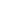 เรื่อง  หลักเกณฑ์และวิธีการพิจารณาแต่งตั้งบุคคลให้ดำรงตำแหน่งผู้ช่วยศาสตราจารย์รองศาสตราจารย์ และศาสตราจารย์ (ฉบับที่ 9) พ.ศ.2556แบบคำขอรับการพิจารณากำหนดตำแหน่งทางวิชาการส่วนที่  1  :  แบบประวัติส่วนตัวและผลงานทางวิชาการแบบประวัติส่วนตัวและผลงานทางวิชาการเพื่อขอดำรงตำแหน่ง........................................(ผู้ช่วยศาสตราจารย์/รองศาสตราจารย์/ศาสตราจารย์)โดยวิธี..........................................ในสาขาวิชา......................................................ของ..........................................................สังกัด ภาค/สาขาวิชา......................................คณะ................................มหาวิทยาลัย.......................ประวัติส่วนตัววัน เดือน ปีเกิดอายุ...........ปีการศึกษาระดับอุดมศึกษา (โปรดระบุชื่อเต็ม และเรียงจากวุฒิสูงสุดตามลำดับ)คุณวุฒิ			ปี พ.ศ. ที่จบ		ชื่อสถานศึกษาและประเทศ(ในกรณีที่สำเร็จการศึกษาระดับปริญญาโทและปริญญาเอกและปริญญาบัตรใดๆ ให้ระบุหัวข้อเรื่องวิทยานิพนธ์และงานวิจัยที่ทำเป็นส่วนของการศึกษาเพื่อรับปริญญาหรือประกาศนียบัตรนั้นๆ ด้วย)ประวัติการรับราชการปัจจุบันดำรงตำแหน่ง....................................................ระดับ................ขั้น.............................บาทได้รับแต่งตั้งให้ดำรงตำแหน่งอาจารย์  เมื่อวันที่...................เดือน.................................พ.ศ..............ได้รับการแต่งตั้งเป็นผู้ช่วยศาสตราจารย์  ในสาขาวิชา......................................................................
เมื่อวันที่........................เดือน..................................พ.ศ....................................ได้รับการแต่งตั้งเป็นรองศาสตราจารย์  ในสาขาวิชา.........................................................................
เมื่อวันที่........................เดือน..................................พ.ศ....................................
อายุราชการ.................ปี.........................เดือนตำแหน่งอื่น ๆ ภาระงานย้อนหลัง 3 ปี  (เป็นภาระงานที่ทำโดยความเห็นชอบจากเจ้าสังกัด)งานสอน (โปรดระบุระดับว่าปริญญาตรี  หรือบัณฑิตศึกษา)	ระดับ	รายวิชาที่สอน	ช.ม./สัปดาห์	เปิดสอนภาค/ปีการศึกษา	.............	....................	..................	......................................	.............	....................	..................	......................................	.............	....................	..................	......................................งานวิจัย  (โปรดระบุเรื่องที่ทำการวิจัย  และระยะเวลาที่ใช้ในแต่ละโครงการ)งานบริการทางวิชาการ  (โปรดระบุประเภทของกิจกรรม และปริมาณเวลาที่ใช้ต่อสัปดาห์)งานบริหาร  (โปรดระบุงานบริหารที่มีส่วนรับผิดชอบโดยตรง และปริมาณเวลาที่ใช้ต่อสัปดาห์)งานอื่น ๆ ที่เกี่ยวข้อง  (โปรดระบุประเภทของงาน และปริมาณเวลาที่ใช้ต่อสัปดาห์)ผลงานทางวิชาการผลงานทางวิชาการที่เสนอเพื่อประกอบการพิจารณาตำแหน่งผู้ช่วยศาสตราจารย์ผลงานวิจัย………………………………………………………………………………………...ผลงานวิจัยนี้เคยใช้สำหรับการพิจารณาขอกำหนดตำแหน่งผู้ช่วยศาสตราจารย์
มาแล้วหรือไม่ไม่เคยใช้เคยใช้  (เมื่อปี พ.ศ........... และผลการพิจารณาคุณภาพอยู่ในระดับ............ตามเกณฑ์ที่ ก.พ.อ. กำหนด)..........................................................................................................................ผลงานวิจัยนี้เคยใช้สำหรับการพิจารณาขอกำหนดตำแหน่งผู้ช่วยศาสตราจารย์
มาแล้วหรือไม่ไม่เคยใช้เคยใช้  (เมื่อปี พ.ศ........... และผลการพิจารณาคุณภาพอยู่ในระดับ............ตามเกณฑ์ที่ ก.พ.อ. กำหนด)..........................................................................................................................ผลงานวิจัยนี้เคยใช้สำหรับการพิจารณาขอกำหนดตำแหน่งผู้ช่วยศาสตราจารย์
มาแล้วหรือไม่ไม่เคยใช้เคยใช้  (เมื่อปี พ.ศ........... และผลการพิจารณาคุณภาพอยู่ในระดับ............ตามเกณฑ์ที่ ก.พ.อ. กำหนด)ผลงานวิชาการรับใช้สังคม..........................................................................................................................ผลงานวิชาการรับใช้สังคมนี้เคยใช้สำหรับการพิจารณาขอกำหนดตำแหน่ง
ผู้ช่วยศาสตราจารย์มาแล้วหรือไม่ไม่เคยใช้เคยใช้  (เมื่อปี พ.ศ........... และผลการพิจารณาคุณภาพอยู่ในระดับ............ตามเกณฑ์ที่ ก.พ.อ. กำหนด)..........................................................................................................................ผลงานวิชาการรับใช้สังคมนี้เคยใช้สำหรับการพิจารณาขอกำหนดตำแหน่ง
ผู้ช่วยศาสตราจารย์มาแล้วหรือไม่ไม่เคยใช้เคยใช้  (เมื่อปี พ.ศ........... และผลการพิจารณาคุณภาพอยู่ในระดับ............ตามเกณฑ์ที่ ก.พ.อ. กำหนด)..........................................................................................................................ผลงานวิชาการรับใช้สังคมนี้เคยใช้สำหรับการพิจารณาขอกำหนดตำแหน่ง
ผู้ช่วยศาสตราจารย์มาแล้วหรือไม่ไม่เคยใช้เคยใช้  (เมื่อปี พ.ศ........... และผลการพิจารณาคุณภาพอยู่ในระดับ............ตามเกณฑ์ที่ ก.พ.อ. กำหนด)ผลงานทางวิชาการในลักษณะอื่น..........................................................................................................................ผลงานทางวิชาการในลักษณะอื่นนี้เคยใช้สำหรับการพิจารณาขอกำหนดตำแหน่ง
ผู้ช่วยศาสตราจารย์มาแล้วหรือไม่ไม่เคยใช้เคยใช้  (เมื่อปี พ.ศ........... และผลการพิจารณาคุณภาพอยู่ในระดับ............ตามเกณฑ์ที่ ก.พ.อ. กำหนด)..........................................................................................................................ผลงานทางวิชาการในลักษณะอื่นนี้เคยใช้สำหรับการพิจารณาขอกำหนดตำแหน่ง
ผู้ช่วยศาสตราจารย์มาแล้วหรือไม่ไม่เคยใช้เคยใช้  (เมื่อปี พ.ศ........... และผลการพิจารณาคุณภาพอยู่ในระดับ............ตามเกณฑ์ที่ ก.พ.อ. กำหนด)..........................................................................................................................ผลงานทางวิชาการในลักษณะอื่นนี้เคยใช้สำหรับการพิจารณาขอกำหนดตำแหน่ง
ผู้ช่วยศาสตราจารย์มาแล้วหรือไม่ไม่เคยใช้เคยใช้  (เมื่อปี พ.ศ........... และผลการพิจารณาคุณภาพอยู่ในระดับ............ตามเกณฑ์ที่ ก.พ.อ. กำหนด)ผลงานแต่งหรือเรียบเรียง  ตำรา  หนังสือ  หรือบทความทางวิชาการ………………………………………………………………………………………...ผลงานนี้เคยใช้สำหรับการพิจารณาขอกำหนดตำแหน่งผู้ช่วยศาสตราจารย์มาแล้วหรือไม่ไม่เคยใช้เคยใช้  (เมื่อปี พ.ศ........... และผลการพิจารณาคุณภาพอยู่ในระดับ............ตามเกณฑ์ที่ ก.พ.อ. กำหนด)..........................................................................................................................ผลงานนี้เคยใช้สำหรับการพิจารณาขอกำหนดตำแหน่งผู้ช่วยศาสตราจารย์มาแล้วหรือไม่ไม่เคยใช้เคยใช้  (เมื่อปี พ.ศ........... และผลการพิจารณาคุณภาพอยู่ในระดับ............ตามเกณฑ์ที่ ก.พ.อ. กำหนด)..........................................................................................................................ผลงานนี้เคยใช้สำหรับการพิจารณาขอกำหนดตำแหน่งผู้ช่วยศาสตราจารย์มาแล้วหรือไม่ไม่เคยใช้เคยใช้  (เมื่อปี พ.ศ........... และผลการพิจารณาคุณภาพอยู่ในระดับ............ตามเกณฑ์ที่ ก.พ.อ. กำหนด)(ผลงานทางวิชาการทุกประเภท  ให้เสนอโดยเขียนตามหลักของการเขียนเอกสารอ้างอิง 
อันประกอบด้วยชื่อผู้แต่ง ปี พ.ศ. ชื่อเรื่อง  แหล่งพิมพ์  จำนวนหน้า  เป็นต้น)(ในกรณีที่มีผู้เขียนร่วมหลายคน ให้ผู้เขียนร่วมส่งหลักฐานรับรองว่า มีส่วนร่วมในผลงานเท่าใด
มาประกอบการพิจารณาด้วย)ผลงานทางวิชาการที่เสนอเพื่อประกอบการพิจารณาตำแหน่งรองศาสตราจารย์ผลงานวิจัย………………………………………………………………………………………...ผลงานวิจัยนี้เคยใช้สำหรับการพิจารณาขอกำหนดตำแหน่งผู้ช่วยศาสตราจารย์และ/หรือตำแหน่งรองศาสตราจารย์มาแล้วหรือไม่ไม่เคยใช้เคยใช้  (เมื่อปี พ.ศ........... และผลการพิจารณาคุณภาพอยู่ในระดับ............ตามเกณฑ์ที่ ก.พ.อ. กำหนด)..........................................................................................................................ผลงานวิจัยนี้เคยใช้สำหรับการพิจารณาขอกำหนดตำแหน่งผู้ช่วยศาสตราจารย์และ/หรือตำแหน่งรองศาสตราจารย์มาแล้วหรือไม่ไม่เคยใช้เคยใช้  (เมื่อปี พ.ศ........... และผลการพิจารณาคุณภาพอยู่ในระดับ............ตามเกณฑ์ที่ ก.พ.อ. กำหนด)..........................................................................................................................ผลงานวิจัยนี้เคยใช้สำหรับการพิจารณาขอกำหนดตำแหน่งผู้ช่วยศาสตราจารย์และ/หรือตำแหน่งรองศาสตราจารย์มาแล้วหรือไม่ไม่เคยใช้เคยใช้  (เมื่อปี พ.ศ........... และผลการพิจารณาคุณภาพอยู่ในระดับ............ตามเกณฑ์ที่ ก.พ.อ. กำหนด)ผลงานวิชาการรับใช้สังคม..........................................................................................................................ผลงานวิชาการรับใช้สังคมนี้เคยใช้สำหรับการพิจารณาขอกำหนดตำแหน่ง
ผู้ช่วยศาสตราจารย์และ/หรือตำแหน่งรองศาสตราจารย์มาแล้วหรือไม่ไม่เคยใช้เคยใช้  (เมื่อปี พ.ศ........... และผลการพิจารณาคุณภาพอยู่ในระดับ............ตามเกณฑ์ที่ ก.พ.อ. กำหนด)………………………………………………………………………………………ผลงานวิชาการรับใช้สังคมนี้เคยใช้สำหรับการพิจารณาขอกำหนดตำแหน่ง
ผู้ช่วยศาสตราจารย์และ/หรือตำแหน่งรองศาสตราจารย์มาแล้วหรือไม่ไม่เคยใช้เคยใช้  (เมื่อปี พ.ศ........... และผลการพิจารณาคุณภาพอยู่ในระดับ............ตามเกณฑ์ที่ ก.พ.อ. กำหนด)………………………………………………………………………………………...ผลงานวิชาการรับใช้สังคมนี้เคยใช้สำหรับการพิจารณาขอกำหนดตำแหน่ง
ผู้ช่วยศาสตราจารย์และ/หรือตำแหน่งรองศาสตราจารย์มาแล้วหรือไม่ไม่เคยใช้เคยใช้  (เมื่อปี พ.ศ........... และผลการพิจารณาคุณภาพอยู่ในระดับ............ตามเกณฑ์ที่ ก.พ.อ. กำหนด)ผลงานทางวิชาการในลักษณะอื่น..........................................................................................................................ผลงานทางวิชาการในลักษณะอื่นนี้เคยใช้สำหรับการพิจารณาขอกำหนดตำแหน่ง
ผู้ช่วยศาสตราจารย์และ/หรือตำแหน่งรองศาสตราจารย์มาแล้วหรือไม่ไม่เคยใช้เคยใช้  (เมื่อปี พ.ศ........... และผลการพิจารณาคุณภาพอยู่ในระดับ............ตามเกณฑ์ที่ ก.พ.อ. กำหนด)………………………………………………………………………………………ผลงานทางวิชาการในลักษณะอื่นนี้เคยใช้สำหรับการพิจารณาขอกำหนดตำแหน่ง
ผู้ช่วยศาสตราจารย์และ/หรือตำแหน่งรองศาสตราจารย์มาแล้วหรือไม่ไม่เคยใช้เคยใช้  (เมื่อปี พ.ศ........... และผลการพิจารณาคุณภาพอยู่ในระดับ............ตามเกณฑ์ที่ ก.พ.อ. กำหนด)………………………………………………………………………………………...ผลงานทางวิชาการในลักษณะอื่นนี้เคยใช้สำหรับการพิจารณาขอกำหนดตำแหน่ง
ผู้ช่วยศาสตราจารย์และ/หรือตำแหน่งรองศาสตราจารย์มาแล้วหรือไม่ไม่เคยใช้เคยใช้  (เมื่อปี พ.ศ........... และผลการพิจารณาคุณภาพอยู่ในระดับ............ตามเกณฑ์ที่ ก.พ.อ. กำหนด)ผลงานแต่งหรือเรียบเรียง  ตำรา  หรือหนังสือ..........................................................................................................................ผลงานนี้เคยใช้สำหรับการพิจารณาขอกำหนดตำแหน่งผู้ช่วยศาสตราจารย์และ/หรือตำแหน่งรองศาสตราจารย์มาแล้วหรือไม่ไม่เคยใช้เคยใช้  (เมื่อปี พ.ศ........... และผลการพิจารณาคุณภาพอยู่ในระดับ............ตามเกณฑ์ที่ ก.พ.อ. กำหนด)..........................................................................................................................ผลงานนี้เคยใช้สำหรับการพิจารณาขอกำหนดตำแหน่งผู้ช่วยศาสตราจารย์และ/หรือตำแหน่งรองศาสตราจารย์มาแล้วหรือไม่ไม่เคยใช้เคยใช้  (เมื่อปี พ.ศ........... และผลการพิจารณาคุณภาพอยู่ในระดับ............ตามเกณฑ์ที่ ก.พ.อ. กำหนด)..........................................................................................................................ผลงานนี้เคยใช้สำหรับการพิจารณาขอกำหนดตำแหน่งผู้ช่วยศาสตราจารย์และ/หรือตำแหน่งรองศาสตราจารย์มาแล้วหรือไม่ไม่เคยใช้เคยใช้  (เมื่อปี พ.ศ........... และผลการพิจารณาคุณภาพอยู่ในระดับ............ตามเกณฑ์ที่ ก.พ.อ. กำหนด)(ผลงานทางวิชาการทุกประเภท  ให้เสนอโดยเขียนตามหลักของการเขียนเอกสารอ้างอิง 
อันประกอบด้วยชื่อผู้แต่ง ปี พ.ศ. ชื่อเรื่อง  แหล่งพิมพ์  จำนวนหน้า  เป็นต้น)(ในกรณีที่มีผู้เขียนร่วมหลายคน ให้ผู้เขียนร่วมส่งหลักฐานรับรองว่า มีส่วนร่วมในผลงานเท่าใด
มาประกอบการพิจารณาด้วย)ผลงานทางวิชาการที่เสนอเพื่อประกอบการพิจารณาตำแหน่งศาสตราจารย์ผลงานวิจัย………………………………………………………………………………………...ผลงานวิจัยนี้เคยใช้สำหรับการพิจารณาขอกำหนดตำแหน่งผู้ช่วยศาสตราจารย์และ/หรือตำแหน่งรองศาสตราจารย์และ/หรือตำแหน่งศาสตราจารย์มาแล้วหรือไม่ไม่เคยใช้เคยใช้  (เมื่อปี พ.ศ........... และผลการพิจารณาคุณภาพอยู่ในระดับ............ตามเกณฑ์ที่ ก.พ.อ. กำหนด)..........................................................................................................................ผลงานวิจัยนี้เคยใช้สำหรับการพิจารณาขอกำหนดตำแหน่งผู้ช่วยศาสตราจารย์และ/หรือตำแหน่งรองศาสตราจารย์และ/หรือตำแหน่งศาสตราจารย์มาแล้วหรือไม่ไม่เคยใช้เคยใช้  (เมื่อปี พ.ศ........... และผลการพิจารณาคุณภาพอยู่ในระดับ............ตามเกณฑ์ที่ ก.พ.อ. กำหนด)..........................................................................................................................ผลงานวิจัยนี้เคยใช้สำหรับการพิจารณาขอกำหนดตำแหน่งผู้ช่วยศาสตราจารย์และ/หรือตำแหน่งรองศาสตราจารย์และ/หรือตำแหน่งศาสตราจารย์มาแล้วหรือไม่ไม่เคยใช้เคยใช้  (เมื่อปี พ.ศ........... และผลการพิจารณาคุณภาพอยู่ในระดับ............ตามเกณฑ์ที่ ก.พ.อ. กำหนด)ผลงานวิชาการรับใช้สังคม..........................................................................................................................ผลงานวิชาการรับใช้สังคมนี้เคยใช้สำหรับการพิจารณาขอกำหนดตำแหน่ง
ผู้ช่วยศาสตราจารย์และ/หรือตำแหน่งรองศาสตราจารย์และ/หรือตำแหน่งศาสตราจารย์มาแล้วหรือไม่ไม่เคยใช้เคยใช้  (เมื่อปี พ.ศ........... และผลการพิจารณาคุณภาพอยู่ในระดับ............ตามเกณฑ์ที่ ก.พ.อ. กำหนด)..........................................................................................................................ผลงานวิชาการรับใช้สังคมนี้เคยใช้สำหรับการพิจารณาขอกำหนดตำแหน่ง
ผู้ช่วยศาสตราจารย์และ/หรือตำแหน่งรองศาสตราจารย์และ/หรือตำแหน่งศาสตราจารย์มาแล้วหรือไม่ไม่เคยใช้เคยใช้  (เมื่อปี พ.ศ........... และผลการพิจารณาคุณภาพอยู่ในระดับ............ตามเกณฑ์ที่ ก.พ.อ. กำหนด)..........................................................................................................................ผลงานวิชาการรับใช้สังคมนี้เคยใช้สำหรับการพิจารณาขอกำหนดตำแหน่ง
ผู้ช่วยศาสตราจารย์และ/หรือตำแหน่งรองศาสตราจารย์และ/หรือตำแหน่งศาสตราจารย์มาแล้วหรือไม่ไม่เคยใช้เคยใช้  (เมื่อปี พ.ศ........... และผลการพิจารณาคุณภาพอยู่ในระดับ............ตามเกณฑ์ที่ ก.พ.อ. กำหนด)ผลงานทางวิชาการในลักษณะอื่น..........................................................................................................................ผลงานทางวิชาการในลักษณะอื่นนี้เคยใช้สำหรับการพิจารณาขอกำหนดตำแหน่ง
ผู้ช่วยศาสตราจารย์และ/หรือตำแหน่งรองศาสตราจารย์และ/หรือตำแหน่งศาสตราจารย์มาแล้วหรือไม่ไม่เคยใช้เคยใช้  (เมื่อปี พ.ศ........... และผลการพิจารณาคุณภาพอยู่ในระดับ............ตามเกณฑ์ที่ ก.พ.อ. กำหนด)..........................................................................................................................ผลงานทางวิชาการในลักษณะอื่นนี้เคยใช้สำหรับการพิจารณาขอกำหนดตำแหน่ง
ผู้ช่วยศาสตราจารย์และ/หรือตำแหน่งรองศาสตราจารย์และ/หรือตำแหน่งศาสตราจารย์มาแล้วหรือไม่ไม่เคยใช้เคยใช้  (เมื่อปี พ.ศ........... และผลการพิจารณาคุณภาพอยู่ในระดับ............ตามเกณฑ์ที่ ก.พ.อ. กำหนด)..........................................................................................................................ผลงานทางวิชาการในลักษณะอื่นนี้เคยใช้สำหรับการพิจารณาขอกำหนดตำแหน่ง
ผู้ช่วยศาสตราจารย์และ/หรือตำแหน่งรองศาสตราจารย์และ/หรือตำแหน่งศาสตราจารย์มาแล้วหรือไม่ไม่เคยใช้เคยใช้  (เมื่อปี พ.ศ........... และผลการพิจารณาคุณภาพอยู่ในระดับ............ตามเกณฑ์ที่ ก.พ.อ. กำหนด)ผลงานแต่งตำราหรือหนังสือ..........................................................................................................................ผลงานนี้เคยใช้สำหรับการพิจารณาขอกำหนดตำแหน่งผู้ช่วยศาสตราจารย์และ/หรือตำแหน่งรองศาสตราจารย์และ/หรือตำแหน่งศาสตราจารย์มาแล้วหรือไม่ไม่เคยใช้เคยใช้  (เมื่อปี พ.ศ........... และผลการพิจารณาคุณภาพอยู่ในระดับ............ตามเกณฑ์ที่ ก.พ.อ. กำหนด)..........................................................................................................................ผลงานนี้เคยใช้สำหรับการพิจารณาขอกำหนดตำแหน่งผู้ช่วยศาสตราจารย์และ/หรือตำแหน่งรองศาสตราจารย์และ/หรือตำแหน่งศาสตราจารย์มาแล้วหรือไม่ไม่เคยใช้เคยใช้  (เมื่อปี พ.ศ........... และผลการพิจารณาคุณภาพอยู่ในระดับ............ตามเกณฑ์ที่ ก.พ.อ. กำหนด)..........................................................................................................................ผลงานนี้เคยใช้สำหรับการพิจารณาขอกำหนดตำแหน่งผู้ช่วยศาสตราจารย์และ/หรือตำแหน่งรองศาสตราจารย์และ/หรือตำแหน่งศาสตราจารย์มาแล้วหรือไม่ไม่เคยใช้เคยใช้  (เมื่อปี พ.ศ........... และผลการพิจารณาคุณภาพอยู่ในระดับ............ตามเกณฑ์ที่ ก.พ.อ. กำหนด)(ผลงานทางวิชาการทุกประเภท  ให้เสนอโดยเขียนตามหลักของการเขียนเอกสารอ้างอิง 
อันประกอบด้วยชื่อผู้แต่ง ปี พ.ศ. ชื่อเรื่อง  แหล่งพิมพ์  จำนวนหน้า  เป็นต้น)(ในกรณีที่มีผู้เขียนร่วมหลายคน ให้ผู้เขียนร่วมส่งหลักฐานรับรองว่ามีส่วนร่วมในผลงานเท่าใด
มาประกอบการพิจารณาด้วย)ขอรับรองว่าข้อความดังกล่าวข้างต้นเป็นความจริงทุกประการลงชื่อ......................................................เจ้าของประวัติ(.................................................................)ตำแหน่ง......................................................วันที่...............เดือน.................พ.ศ..............ส่วนที่  2  :  แบบประเมินคุณสมบัติโดยผู้บังคับบัญชาแบบประเมินแต่งตั้งให้ดำรงตำแหน่ง........................................(ผู้ช่วยศาสตราจารย์ / รองศาสตราจารย์ / ศาสตราจารย์)ในสาขาวิชา......................................................โดยวิธี.....................................................ของ..........................................................สังกัด ภาค/สาขาวิชา......................................คณะ................................มหาวิทยาลัย.......................ได้ตรวจสอบคุณสมบัติเฉพาะสำหรับตำแหน่ง............(ผู้ช่วยศาสตราจารย์ / รองศาสตราจารย์ / ศาสตราจารย์)  แล้วเห็นว่า  นาย/นาง/นางสาว..............................................................................................................เป็นผู้มีคุณสมบัติ (ครบถ้วน / ไม่ครบถ้วน)  ตามหลักเกณฑ์ที่ ก.พ.อ. กำหนดลงชื่อ.....................................................(.............................................................)ตำแหน่ง  ผู้บังคับบัญชาระดับหัวหน้าภาควิชาหรือเทียบเท่าวันที่.........เดือน................พ.ศ..............ความเห็นผู้บังคับบัญชาระดับคณบดีหรือเทียบเท่าได้พิจารณาแล้วเห็นว่า  นาย / นาง / นางสาว..........................................................................เป็นผู้มีคุณสมบัติ (เข้าข่าย / ไม่เข้าข่าย) ที่จะได้รับการแต่งตั้งให้ดำรงตำแหน่ง.....................(ผู้ช่วยศาสตราจารย์ / รองศาสตราจารย์ / ศาสตราจารย์)ลงชื่อ...........................................................(..................................................................)ตำแหน่ง.......................................................วันที่...........เดือน.....................พ.ศ...............ส่วนที่  3  :  แบบประเมินผลการสอนคณะอนุกรรมการเพื่อประเมินผลการสอน  โดยได้รับมอบอำนาจจากคณะกรรมการพิจารณาตำแหน่งทางวิชาการ (มหาวิทยาลัย/สถาบัน).......................................ในการประชุมครั้งที่........../............เมื่อวันที่..................... ได้ประเมินผลการสอนของ นาย/นาง/นางสาว .............................................................. แล้วเห็นว่า  บุคคลดังกล่าวเป็นผู้มีความ....(ชำนาญ/ชำนาญพิเศษ/เชี่ยวชาญ)..........ในการสอน มีคุณภาพ..........(อยู่/ไม่อยู่)........ในหลักเกณฑ์และวิธีการตามที่สภาสถาบันกำหนดลงชื่อ..........................................................(................................................................)ตำแหน่ง  ประธานคณะอนุกรรมการเพื่อประเมินผลการสอนวันที่................เดือน......................พ.ศ.......................ส่วนที่  4	แบบประเมินผลงานทางวิชาการตอนที่  1  	การพิจารณาของคณะกรรมการผู้ทรงคุณวุฒิเพื่อทำหน้าที่ประเมินผลงานทางวิชาการและจริยธรรมและจรรยาบรรณทางวิชาการคณะกรรมการผู้ทรงคุณวุฒิเพื่อทำหน้าที่ประเมินผลงานทางวิชาการและจริยธรรมและจรรยาบรรณทางวิชาการ  ในสาขาวิชา.................................................................................ในการประชุมครั้งที่............/................ 
เมื่อวันที่...........................รวม...........ครั้งประเมินผลงานทางวิชาการของนาย/นาง/นางสาว..............................................ซึ่งขอกำหนดตำแหน่งเป็น........(ผู้ช่วยศาสตราจารย์ / รองศาสตราจารย์ / ศาสตราจารย์).......ในสาขาวิชา....................แล้วเห็นว่างานวิจัย........เรื่อง คุณภาพ......(อยู่/ไม่อยู่)......ในเกณฑ์ที่ ก.พ.อ. กำหนด...........เรื่อง  ได้แก่1.1)......................................................................................ผู้ขอมีส่วนร่วมร้อยละ..........................คุณภาพอยู่ในระดับ.....................1.2)......................................................................................ผู้ขอมีส่วนร่วมร้อยละ..........................คุณภาพอยู่ในระดับ.....................ผลงานวิชาการรับใช้สังคม..............เรื่อง คุณภาพ......(อยู่/ไม่อยู่)......ในเกณฑ์ที่ ก.พ.อ. กำหนด...........เรื่อง  ได้แก่2.1)......................................................................................ผู้ขอมีส่วนร่วมร้อยละ..........................คุณภาพอยู่ในระดับ.....................2.2)......................................................................................ผู้ขอมีส่วนร่วมร้อยละ..........................คุณภาพอยู่ในระดับ.....................ผลงานทางวิชาการในลักษณะอื่น..............เรื่อง  คุณภาพ........(อยู่/ไม่อยู่)........ในเกณฑ์ที่ ก.พ.อ. กำหนด................เรื่อง  ได้แก่3.1)......................................................................................ผู้ขอมีส่วนร่วมร้อยละ..........................คุณภาพอยู่ในระดับ.....................3.2)......................................................................................ผู้ขอมีส่วนร่วมร้อยละ..........................คุณภาพอยู่ในระดับ.....................ตำรา/หนังสือ.........เรื่อง  คุณภาพ......(อยู่/ไม่อยู่).......ในเกณฑ์ที่ ก.พ.อ. กำหนด........เรื่อง  ได้แก่4.1)......................................................................................ผู้ขอมีส่วนร่วมร้อยละ..........................คุณภาพอยู่ในระดับ.....................4.2)......................................................................................ผู้ขอมีส่วนร่วมร้อยละ..........................คุณภาพอยู่ในระดับ.....................บทความทางวิชาการ.........เรื่อง  คุณภาพ........(อยู่/ไม่อยู่)......ในเกณฑ์ที่ ก.พ.อ.กำหนด........เรื่อง  ได้แก่5.1)......................................................................................ผู้ขอมีส่วนร่วมร้อยละ..........................คุณภาพอยู่ในระดับ.....................5.2)......................................................................................ผู้ขอมีส่วนร่วมร้อยละ..........................คุณภาพอยู่ในระดับ.....................(ผลงานทางวิชาการทุกประเภท  ให้เสนอโดยเขียนตามหลักของการเขียนเอกสารอ้างอิง
อันประกอบด้วยชื่อผู้แต่ง  ปี พ.ศ.  ชื่อเรื่อง  แหล่งพิมพ์  จำนวนหน้า  เป็นต้น)สรุปผลการประเมินผลงานทางวิชาการ (ประกอบด้วย : ผลงานมีเนื้อหาเกี่ยวกับเรื่องอะไร 
ผลที่ได้รับ การนำไปใช้ประโยชน์ และแสดงให้เห็นถึงความเชี่ยวชาญอย่างไรลงชื่อ.........................................................(...............................................................)ตำแหน่ง  ประธานคณะกรรมการผู้ทรงคุณวุฒิเพื่อทำหน้าที่ประเมินผลงานทางวิชาการและจริยธรรมและจรรยาบรรณทางวิชาการวันที่............เดือน..................พ.ศ...........ตอนที่  2  การพิจารณาของคณะกรรมการพิจารณาตำแหน่งทางวิชาการคณะกรรมการพิจารณาตำแหน่งทางวิชาการ................(มหาวิทยาลัย/สถาบัน)..................ในการประชุม
ครั้งที่..............เมื่อวันที่.....................พิจารณาผลการประเมินผลงานทางวิชาการของ นาย/นาง/นางสาว.......................ตามที่คณะกรรมการผู้ทรงคุณวุฒิเพื่อทำหน้าที่ประเมินผลงานทางวิชาการและจริยธรรมและจรรยาบรรณทางวิชาการเสนอ  แล้วเห็นว่า...........(งานวิจัย/ผลงานทางวิชาการในลักษณะอื่น/และตำรา/หนังสือ/บทความทางวิชาการ)...........คุณภาพ........(อยู่/ไม่อยู่)......ในเกณฑ์ที่ ก.พ.อ. กำหนด และเป็นผู้มีจริยธรรมและจรรยาบรรณทางวิชาการตามเกณฑ์ที่ ก.พ.อ.กำหนด จึงเห็น....(สมควร/ไม่สมควร)....ให้กำหนดตำแหน่ง นาย/นาง/นางสาว................................................เป็นตำแหน่ง......(ผู้ช่วยศาสตราจารย์/รองศาสตราจารย์/ศาสตราจารย์).......ในสาขาวิชา................................................และให้นำเสนอที่ประชุมสภาสถาบันอุดมศึกษาพิจารณาให้ความเห็นชอบต่อไปลงชื่อ...............................................ตำแหน่ง  ประธาน / เลขานุการคณะกรรมการพิจารณาตำแหน่งทางวิชาการวันที่.............เดือน...............พ.ศ................ส่วนที่  5  :  มติสภาสถาบันอุดมศึกษาสภามหาวิทยาลัย/สถาบัน)....................................ในการประชุมครั้งที่........./...........เมื่อวันที่...................เดือน.....................พ.ศ.............พิจารณาแล้วมีมติ............(อนุมัติ/ไม่อนุมัติ).....................ให้แต่งตั้ง นาย/นาง/นางสาว..................................................ให้ดำรงตำแหน่ง (ผู้ช่วยศาสตราจารย์/ รองศาสตราจารย์/ศาสตราจารย์) ในสาขาวิชา.....................................................ได้ตั้งแต่วันที่......................................ซึ่งเป็นวันที่สภาสถาบัน...ได้รับเรื่อง/ได้รับผลงานฉบับปรับปรุงสมบูรณ์/ได้รับผลงานฉบับตีพิมพ์เผยแพร่/อื่นๆ ระบุ...)…(สำหรับตำแหน่งผู้ช่วยศาสตราจารย์ และรองศาสตราจารย์)  ให้อธิการบดีออกคำสั่งแต่งตั้งบุคคลดังกล่าวในข้อ  1  และแจ้งให้ ก.พ.อ. ทราบภายในสามสิบวันนับแต่วันที่ออกคำสั่งแต่งตั้งพร้อมส่งสำเนาคำสั่งแต่งตั้งคณะกรรมการผู้ทรงคุณวุฒิเพื่อทำหน้าที่ประเมินผลงานทางวิชาการและจริยธรรมและจรรยาบรรณทางวิชาการและแบบคำขอ (แบบ ก.พ.อ.03)(สำหรับตำแหน่งศาสตราจารย์) ให้เสนอ ก.พ.อ. ให้ความเห็นเพื่อเสนอรัฐมนตรีว่าการกระทรวงศึกษาธิการเพื่อนำเสนอนายกรัฐมนตรีนำความกราบบังคับทูลเพื่อทรงพระกรุณาโปรดเกล้าฯ แต่งตั้ง 
นาย/นาง/นางสาว......................................................ให้ดำรงตำแหน่งศาสตราจารย์ในสาขาวิชา....................................ได้ตั้งแต่วันที่................................................. ซึ่งเป็นวันที่สภาสถาบัน....(ได้รับเรื่อง/ได้รับผลงานฉบับปรับปรุงสมบูรณ์/ได้รับผลงานฉบับตีพิมพ์เผยแพร่/อื่นๆ ระบุ...).... พร้อมส่งสำเนาคำสั่งแต่งตั้งคณะกรรมการผู้ทรงคุณวุฒิเพื่อทำหน้าที่ประเมินผลงานทางวิชาการและจริยธรรมและจรรยาบรรณทางวิชาการ  ผลการประเมินผลงานทางวิชาการ  ผลงานทางวิชาการ  และแบบคำขอ (แบบ ก.พ.อ.03)(ลงชื่อ)......................................................(................................................................)ตำแหน่ง  นายกสภาสถาบัน / เลขานุการสภาสถาบันวันที่..........เดือน...................พ.ศ................